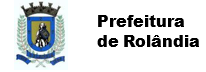 SECRETARIA MUNICIPAL DE EDUCAÇÃOEDUCAÇÃO INFANTIL – ROTEIROATIVIDADES COMPLEMENTARES DE ESTUDO – COVID 19ROTEIRO DE ATIVIDADES CMEI ZILDA ARNSPROFESSOR: NUBIA PEREIRA DE MORAISTURMAS: INFANTIL III H-MATUTINO/J- VESPERTINOCRIANÇAS BEM PEQUENAS (3 ANOS)PERÍODO DE REALIZAÇÃO: 23/11 a 27/11/2020Olá alunos e famíliaVamos realizar mais um roteiro de atividades, ampliando os conhecimentos e as habilidades , através de brincadeiras e atividades motoras lúdicas. A participação de todos é fundamental para que nosso trabalho se concretize..Grande abraço e bons estudos.Att: Professora Nubia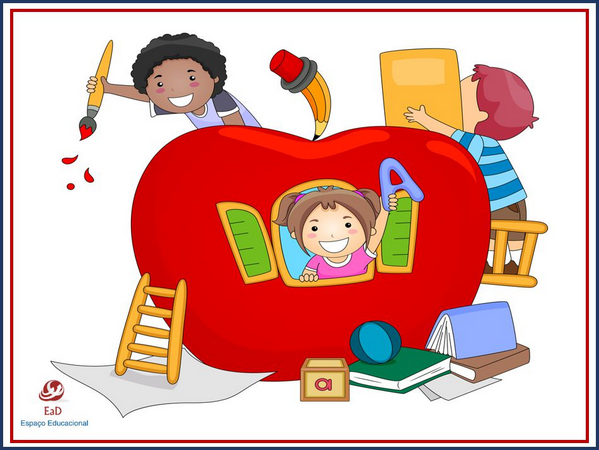 O QUE VOCÊ VAIESTUDAR:SEGUNDA-FEIRA 23/11/2020SABERES E CONHECIMENTOS:Linguagem oral e corporal.Sensações, emoções e percepções.PARA QUEVAMOSESTUDARESSESCONTEÚDOS? CAMPO DE EXPERIÊNCIA:  ESCUTA, FALA, PENSAMENTO E IMAGINAÇÃO:(EI02EF01) Dialogar com crianças e adultos, expressando seus desejos, necessidades, sentimentos e opiniões.Expressar ideias e sentimentos respondendo e formulando perguntas, comunicando suas experiências, descrevendo lugares, pessoas e objetos com mediação para a organização do pensamento.Participar de variadas situações de comunicação utilizando diversas linguagens.COMO VAMOSESTUDAR OSCONTEÚDOS?PISTA DE CARRINHOSNão é só menino que brinca de carrinho, vamos todos participar desta brincadeira, para realizar esta brincadeira precisaremos de fita crepe para montar a nossa pista que o pai ou responsável irá ajudar a confeccionar no chão de sua casa, e deixe a criança usar a sua criatividade para brincar e explorar o espaço.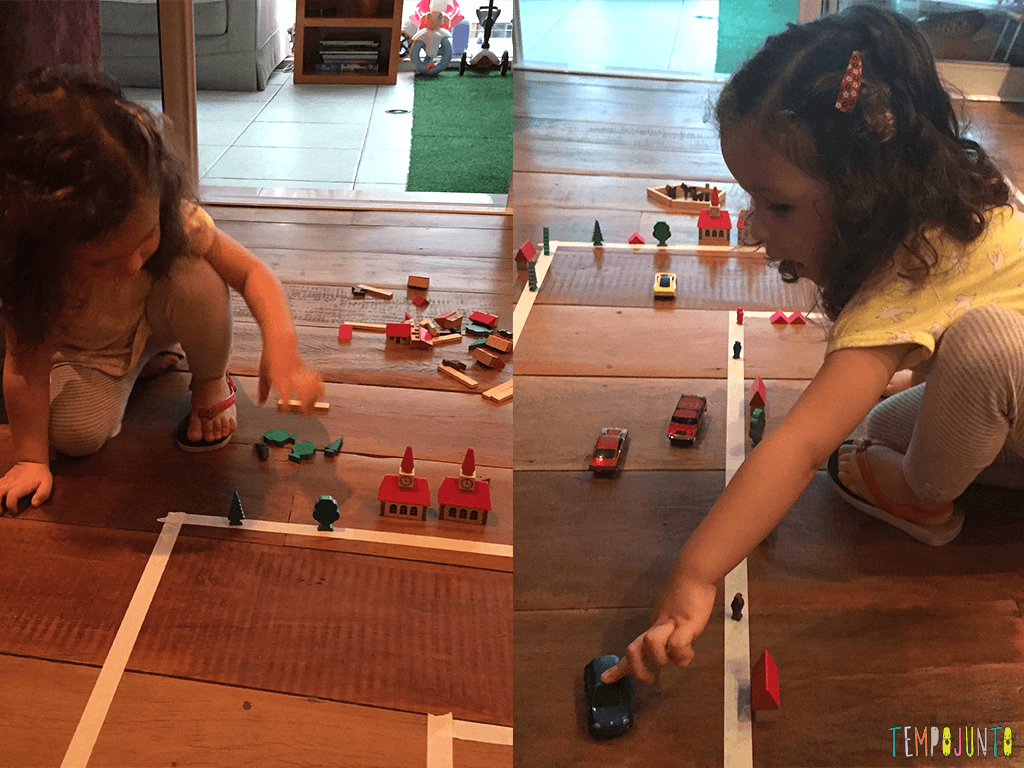 O QUE VOCÊ VAIESTUDAR:TERÇA-FEIRA 24/11/2020SABERES E CONHECIMENTOS:Motricidade e habilidade manual.PARA QUEVAMOSESTUDARESSESCONTEÚDOS? CAMPOS DE EXPERIÊNCIA:  CORPO, GESTOS E MOVIMENTOS:(EI02CG03) Explorar formas de deslocamento no espaço (pular, saltar, dançar), combinando movimentos e seguindo orientações Realizar atividades corporais e vencer desafios.Descobrir diferentes possibilidades de exploração de um mesmo espaço e compartilhar com os colegas.Deslocar-se de acordo com rimas musicais: rápido ou lento.(EI02CG05) Desenvolver progressivamente as habilidades manuais, adquirindo controle para desenhar, pintar, rasgar, folhear, entre outros.Conhecer e explorar novos objetos e seus usos ou funções.Coordenar o movimento das mãos para segurar o giz de cera, canetas, lápis e fazer suas marcas gráficas.Adaptar a forma como segura instrumentos gráficos: pincel grosso, fino, pincel de rolinho, giz de cera, giz pastel e outros para conseguir diferentes marcas gráficas.COMO VAMOSESTUDAR OSCONTEÚDOS?VARAL DE FITASOlha que jeito mais simples e divertido de estimular a coordenação motora fina das crianças: com um varal de fitas! A brincadeira é colocar e tirar as fitas do lugar, utilizando prendedor de roupas. Pode ser usado meias no lugar de fitas.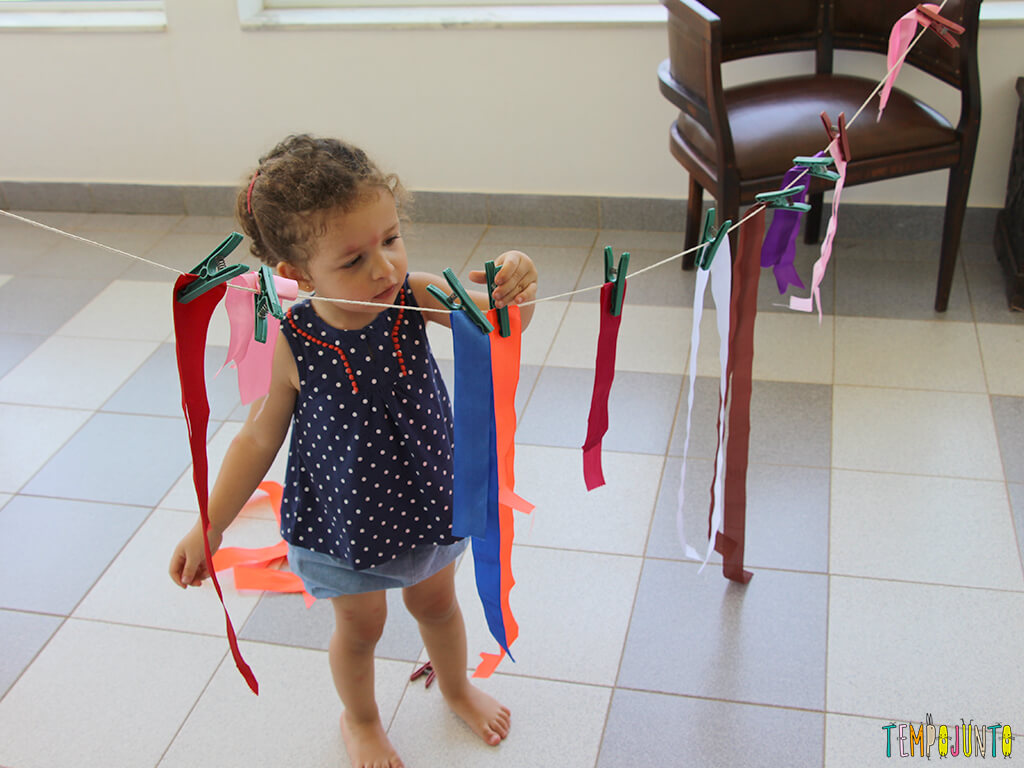 O QUE VOCÊ VAIESTUDAR:QUARTA-FEIRA 25/11/2020SABERES E CONHECIMENTOS:Linguagem matemática;Funções dos objetos;Seriação.PARA QUEVAMOSESTUDARESSESCONTEÚDOS?CAMPOS DE EXPERIÊNCIA:  TRAÇOS, SONS ,CORES E FORMAS:EI02TS02) Utilizar materiais variados com possibilidades de manipulação (argila, massa de modelar), explorando cores, texturas, superfícies, planos, formas e volumes ao criar objetos tridimensionais.Manipular diversos materiais das artes visuais e plásticas explorando os cinco sentidos. Manipular jogos de encaixe e de construção, explorando cores, formas e texturas, planos e volumes.Apreciar e oralizar sobre diferentes obras de arte tridimensionais.  COMO VAMOSESTUDAR OSCONTEÚDOS?SEPARANDO BRINQUEDOS SEGUNDO UM CRITÉRIO PREDEFINIDOUse brinquedos variados em um jogo de separar objetos por categoria, tamanho, forma ou cor. Você propõe uma regra e a criança tem de memorizá-la, observar os objetos e separar aqueles que se adéquam. Por exemplo, use blocos de montar e peça para colocar somente os vermelhos numa caixa. Ou misture carrinhos de vários tamanhos e peça para a criança colocar os carrinhos pequenos numa caixa.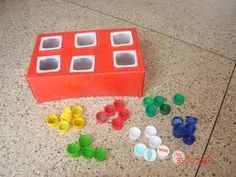 O QUE VOCÊ VAIESTUDAR:QUINTA–FEIRA 26 /11/2020 SABERES E CONHECIMENTOS:Próprio corpo e suas possibilidades motoras, sensoriais e expressivas.Coordenação motora ampla: equilíbrio, destreza e postura corporal. Orientação espacial. Esquema corporal. Noções espaciais: dentro, fora, perto, longe, embaixo, em cima, de um lado, do outro, esquerda, direita, frente, atrás etc.PARA QUEVAMOSESTUDARESSESCONTEÚDOS?CAMPOS DE EXPERIÊNCIA:  O EU O OUTRO E NÓS: (EI02EO02) Demonstrar imagem positiva de si e confiança em sua capacidade para enfrentar dificuldades e desafios.Perceber características e possibilidades corporais na conquista de objetivos simples.COMO VAMOSESTUDAR OSCONTEÚDOS?CORRIDA DE UMA PERNA SÓA corrida de uma perna só é uma das melhores atividades psicomotoras para cuidar do equilíbrio, velocidade e coordenação motora. O pai ou responsável deve montar um ponto de partida e chegada em um espaço. Nisso, a criança fica posicionada, o mesmo deve sair pulando com um pé só até a chegada quando receberem o sinal. A criança não deverá colocar o outro pé no chão.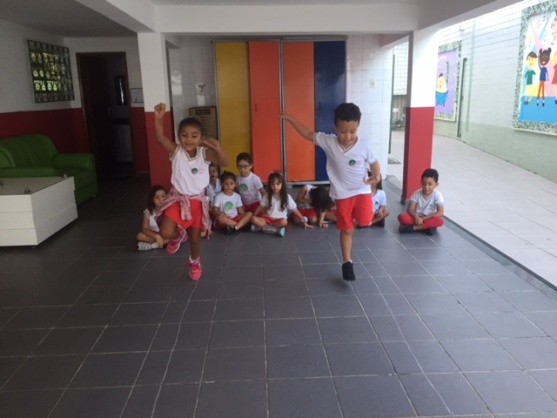 O QUE VOCÊ VAIESTUDAR:SEXTA–FEIRA 27 /11/2020 SABERES E CONHECIMENTOS:Sensações, emoções e percepções;Os objetos suas características, propriedades e funções. Sons do corpo, dos objetos e da natureza.PARA QUEVAMOSESTUDARESSESCONTEÚDOS?CAMPOS DE EXPERIÊNCIA:  ESPAÇO, TEMPOS, QUANTIDADES, RELAÇÕES E TRANSFORMAÇÕES:(EI02ET02) Observar, relatar e descrever incidentes do cotidiano e fenômenos naturais (luz solar, vento, chuva etc.).Ter contato com fenômenos naturais por meio de diferentes recursos e experiências.Perceber os elementos e características do dia e da noite.COMO VAMOSESTUDAR OSCONTEÚDOS?PASSEIO NA RUAÀs vezes a gente complica as coisas e imagina que para brincar com as crianças precisa de muito tempo e de muitos objetos, pois para todo mundo, e especialmente para quem reclama da falta de tempo, um passeio na rua  em frente a sua casa pode ser uma grande aventura. Experimente pedir para o seu filho (a) procurar as cores, por exemplo. O amarelo, azul, vermelho entre outras cores que a criança já saiba, em objetos e coisas que você poderá encontrar na rua ex: carro, moto, árvore etc.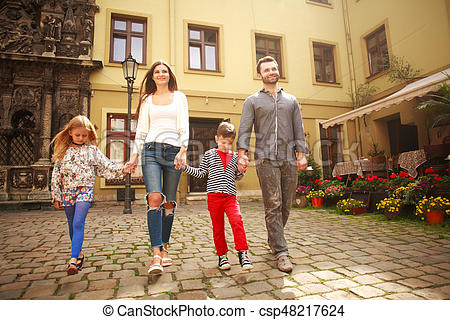 